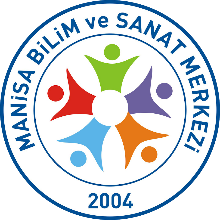 SELANİK VE KAVALA TURUEkstra Şehir Turu Yok! Tüm Şehir Turları Fiyata Dâhil
3 GÜN 3 GECE 2 GECE SELANİK OTEL KONAKLAMASI
ATA'MIZI ANMAYA, DOĞDUĞU EVE GİDİYORUZ!
YEŞİL PASAPORTA VİZESİZ240€Kalkış Yeri:
12 Kasım 2023 Pazar Günü Saat: 19:30 Manisa Bilim ve Sanat Merkezi Dönüş Yeri: 15 Kasım 2023 Çarşamba Günü Saat: 00:00 Manisa Bilim ve Sanat MerkeziTur Tarihi:
12-15 Kasım 2023Tur Programı1. GÜNİzmir - Çanakkale - İpsala Sınır KapısıSizleri belirlenen noktalardan alarak yolculuğumuza başlıyoruz. Gerekli molalar ile birlikte ÇANAKKALE – GELİBOLU – KEŞAN üzerinden İPSALA sınır kapısına gelerek pasaport işlemlerimizi gerçekleştiriyoruz.2. GÜN10 Kasım Atatürk'ü Anma Töreni - Atatürk Evi - Selanik TuruSabah saatlerinde kahvaltımızı ekstra aldıktan sonra Atatürk Evi'ne doğru hareket ediyoruz. Rehberimizin eşliğinde Atamızın doğduğu ve çocukluk yıllarını geçirdiği, bugün Türk Konsolosluğu olan Atatürk’ün Evini geziyoruz. Duygusal anlar yaşayacağımız ziyaretimiz sonrası Selanik'e gelerek önce öğle yemeği sonra şehir turumuza başlıyoruz. Selanik şehir turumuz da "Kordon, Beyaz Kule, Döner Kule, Fuar Meydanı, Osmanlı ve Bizans eserleri, Yunanistan'ın en büyük katedrali olan Aya Dimitros Katedrali, Büyük İskender Heykeli, E.Venezelo - P.Konstantin heykelleri, Aristoteles, Elefterios meydanları" görülecek yerler arasındadır. Ziyaretimizi takiben kente hâkim bir tepe üzerine kurulmuş olan Bizans Kalesini göreceğimiz ve panoramik olarak kenti seyredeceğimiz AnoPoli (Yukarı Şehir) bölgesine gidiyoruz. Osmanlı döneminde “Bayır” adını taşıyan mahallede Eski Türk Evleri arasında keyifli yürüyüşler yaparak, fotoğraf kareleri ile kentin tarihine tanıklık edeceğiz. Selanik Sancakbeyi İshak Paşa tarafından 1484 yılında yaptırılan Alaca İmaret Camii ve Selanik’in koruyucu azizi olan Aziz Dimitri adına inşa edilen Aziz Dimitri Kilisesini ziyaret ediyor ve  kent merkezindeki Roma Agorasını gözlemleyerek, turumuzu tamamlıyor ve otelimize dönüyoruz. Akşam yemeğimiz otelimizde.3. GÜNSerez - Drama - SelanikSabah otelimizde kahvaltımızı aldıktan sonra Osmanlı Döneminde Selanik Vilayetinin 3. Sancağı olan ve hakkında türküler söylenen Drama'ya varıyoruz. Osmanlı dönemi yapılarından olan tarihi Drama Tren İstasyonunu görüyor, panoramik şehir turumuzu gerçekleştiriyoruz. Rehberimizin anlatımları eşliğinde Hıristiyanlığın önemli azizelerinden olan ve şehrin koruyucusu kabul edilen Azize Barbara’nın adını taşıyan Su Kaynaklarına geliyoruz. Osmanlı dönemi yapılarından olan, mübadele sonrasında kiliseye çevrilen ve halen de kilise olarak faaliyet gösteren Beyazıt Camii ziyaret ederek devam edeceğimiz turumuzda sıradaki durağımız, modern mağazalar ve kafelerle süslü kent merkezinde gezinti, alışveriş ve öğle yemeği için serbest zaman veriyoruz. Ardından Drama’dan ayrılıyor ve Serez yönünde ilerliyoruz. Serez yolu üzerinde bulunan ve oluşumu 2 milyon yıl olarak hesaplanan, 25.000 m2’lik alanı, 3 km uzunluğu ile Dünyanın en büyük nehir mağarası olan ve sarkıt ve dikitleriyle ünlü Alystrati Mağarasını ziyaret ediyoruz. Ziyaretimizi bitiminde Serez’e ulaşıyor, Osmanlı dönemi eserleri olan Vilayet binasını ve Zincirli Camii görerek otobüs ile yapacağımız kısa şehir turumuzun ardından şehir merkezinde gezinti ve alışveriş için serbest zaman veriyoruz. Dileyen misafirlerimizle kumaş çeşitliliği zenginliğiyle çevre illerde de ünlenmiş olan ve bugün Arkeoloji Müzesi olarak faaliyet gösteren Çandarlı İbrahim Paşa Bedestenini serbest olarak ziyaret ediyoruz. Yunan Merkez Bankasının neo-klasik binasından başlayarak çeşitli fotoğraf kareleri yakalayabileceğimiz kent meydanındaki molamızın ardından Serez’den ayrılarak, Selanik’e dönüyoruz. Geceleme otelimizde.4. GÜNKAVALA - PORTO LAGOS - DEDEAĞAÇ - İZMİROtelde alacağımız kahvaltımızın ardından kurabiyesi ile meşhur Kavala'da kahve molası olacak. Kurabiye alışverişimiz sonrası Kavala'yı keşfetmeye başlıyoruz. Rehberimiz eşliğinde "Su Kemerleri, Liman, Kale, 19.yy Neo Klasik yapılar, Acropolis, Deniz Feneri, Ag.Nicholas, Kavalalı Mehmet Ali Paşa imarethanesi ve heykelinin" görülmesinin ardından öğle yemeği, gezinti ve alışveriş için serbest zaman veriyoruz. Ardından Lozan Anlaşması çerçevesinde gerçekleştirilen Mübadeleye sınır teşkil eden Karasu (Nestos) Nehrini görerek, Kuzey Yunanistan’ın yeni trend olan ziyaret noktalarından Porto Lagos’a ulaşıyoruz. Bugün lagün niteliğinde olan, zengin flora ve faunası ile koruma altında bulunan, Yunanistan’ın dördüncü büyük gölü olan Vistonida Gölü ile Ege Denizi arasındaki dar kıstaktaki iki adacık üzerine kurulu ve görselliği ile ünlü, tarihi Aziz Nikola Manastırını ziyaret ediyoruz. Ziyaretimizi takiben Gümülcine üzerinden Dedeağaç’a varıyoruz. Yunanistan’ın Evros (Meriç) Vilayetinin bu en büyük ve modern sahil şehrinde kahve molası veriyoruz. Serbest zaman sonrasında Kipi sınır kapısına doğru Türkiye’ye giriş yapmak üzere devam ediyoruz. Pasaport ve gümrük işlemlerimizin ardından freeshop alışverişlerimizi tamamlayıp İpsala sınır kapısından ülkemize giriş yapıyoruz. Muhteşem bir turun ardından gece saatlerinde Manisa'ya varıyor ve bir sonraki turumuzda görüşmek dileğimizle vedalaşıyoruz.Fiyata Dahil Olan HizmetlerYeni Model Otobüs İle UlaşımBelirtilen Tüm Çevre Gezileri ve Turlar2 Gece 4* CAPSIS Otel KonaklamasıOtelde 2 Sabah KahvaltısıOtelde 1 Akşam YemeğiProfesyonel Rehberlik HizmetleriZorunlu Seyahat SigortasıFiyata Dahil Olmayan HizmetlerOtel’de Yapılan Ekstra HarcamalarMüze ve Ören Yeri GirişleriYurt Dışı Çıkış Harcı Schengen VizesiTüm Yemeklerde Alınan İçeceklerTaverna EğlencesiSeyahat Sigortası 65 Yaş Üstü 15 €Özel Seyahat Sağlık Sigortası 15 € 